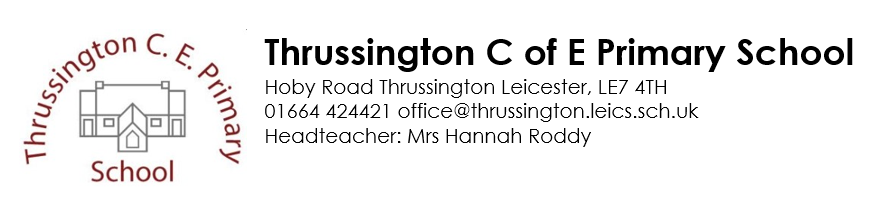 Public Sector Equality Duty Statement (under 150 Employees)1 Introduction This document describes how the Governing Body of Thrussington C of E Primary school intends to fulfil its responsibilities under the Public Sector Equality Duty.   We will have due regard to the need to: Eliminate unlawful discrimination, harassment, victimisation and any other conduct prohibited by the Equality Act; Advance equality of opportunity between people who share a protected characteristic and people who do not share it; and Foster good relations between people who share a protected characteristic and those who do not share it. 1.3  We will collect and use equality information to help us to:   Identify key issues  Understand the impact of our policies, practices and decisions on people with different protected characteristics, and thereby plan them more effectively. Assess whether we are discriminating unlawfully when carrying out any of our functions. Identify what the key equality issues are for our organisation. 1.4 Assess performance Benchmark our performance and processes against those of similar organisations, nationally or locally eg. RAISE online Take action Consider taking steps to meet the needs of staff and pupils who share relevant protected characteristics. Identify if there are any actions we can take to avoid discrimination and harassment, advance equality of opportunity or foster good relations. Make informed decisions about policies and practices which are based on evidence about the impact of our activities on equality.    Develop equality objectives to meet the specific duties.  Have due regard to the aims of the general equality duty by ensuring that staff have appropriate information for decision-making.   